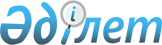 О присвоении наименований безымянным улицам в селе ЖантикейРешение акима Ыргызбайского сельского округа Тарбагатайского района Восточно-Казахстанской области от 13 февраля 2015 года N 3. Зарегистрировано Департаментом юстиции Восточно-Казахстанской области 12 марта 2015 года N 3728      Сноска. Заголовок в редакции решения акима Ыргызбайского сельского округа Тарбагатайского района Восточно-Казахстанской области от 14.12.2015 № 10 (вводится в действие по истечении десяти календарных дней после дня его первого официального опубликования).

      

       Примечание РЦПИ.

      В тексте документа сохранена пунктуация и орфография оригинала.

      В соответствии с пунктом 4 статьи 14 Закона Республики Казахстан от 8 декабря 1993 года "Об административно–территориальном устройстве Республики Казахстан", пунктом 2 статьи 35 Закона Республики Казахстан от 23 января 2001 года "О местном государственном управлении и самоуправлении в Республике Казахстан", заключением ономастической комиссии Восточно Казахстанской области от 3 сентября 2014 года, РЕШИЛ:

      1. Присвоить улицам села Жантикей Ыргызбайского сельского округа следующие названия.

      1. Первой улице – улица Тәуелсіздік

      2. Второй улице – улица имени Бияхмета Сарсенова 

      3. Третьей улице – улица Ынтымақ

      4. Четвертой улице – улица Бейбітшілік

      5. Пятой улице – улица Қазақстан

      2. Настоящее решение вводится в действие по истечении десяти календарных дней после дня его первого официального опубликования.


					© 2012. РГП на ПХВ «Институт законодательства и правовой информации Республики Казахстан» Министерства юстиции Республики Казахстан
				
      Аким сельского округа

А.Имангалиева
